Science HeurigenZum Martin Sepp, Cobenzlgasse 34, 1190 Vienna - Grinzing Take Tram-Line 38 from Station Währingerstraße/Spitalgasse to final station Grinzing.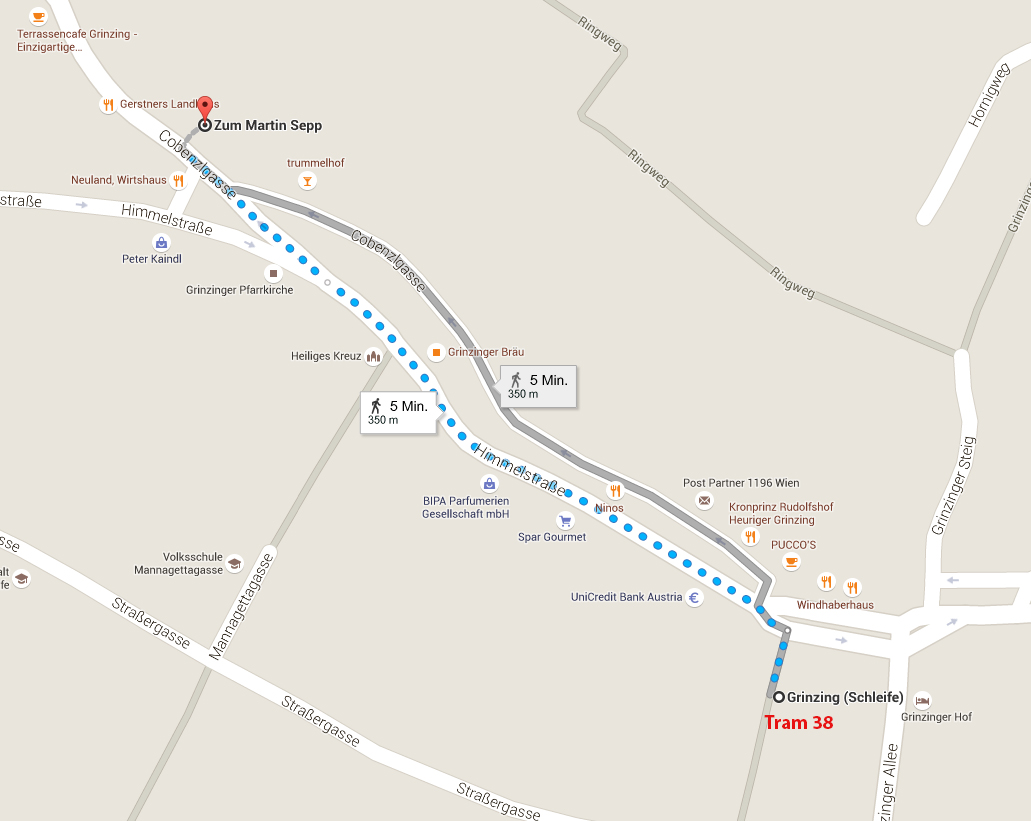 